transfert de Dossiers d’élèves inter-établissements de la CSDN dossiers scolaires / d’aide particulière / professionnels** ne s’applique pas au transfert des dossiers d’élèves vers les Archives***transfert de Dossiers d’élèves inter-établissements de la CSDN dossiers scolaires / d’aide particulière / professionnels** ne s’applique pas au transfert des dossiers d’élèves vers les Archives***transfert de Dossiers d’élèves inter-établissements de la CSDN dossiers scolaires / d’aide particulière / professionnels** ne s’applique pas au transfert des dossiers d’élèves vers les Archives***transfert de Dossiers d’élèves inter-établissements de la CSDN dossiers scolaires / d’aide particulière / professionnels** ne s’applique pas au transfert des dossiers d’élèves vers les Archives***transfert de Dossiers d’élèves inter-établissements de la CSDN dossiers scolaires / d’aide particulière / professionnels** ne s’applique pas au transfert des dossiers d’élèves vers les Archives***transfert de Dossiers d’élèves inter-établissements de la CSDN dossiers scolaires / d’aide particulière / professionnels** ne s’applique pas au transfert des dossiers d’élèves vers les Archives***transfert de Dossiers d’élèves inter-établissements de la CSDN dossiers scolaires / d’aide particulière / professionnels** ne s’applique pas au transfert des dossiers d’élèves vers les Archives***transfert de Dossiers d’élèves inter-établissements de la CSDN dossiers scolaires / d’aide particulière / professionnels** ne s’applique pas au transfert des dossiers d’élèves vers les Archives***dossiers scolaires / dossiers d’aide particulièreÉcoles de cycle / écoles de bassin (passage primaire-secondaire) de la CSDN: L’école d’origine transfert systématiquement les dossiers scolaires et d’aide particulière vers l’école d’accueil.Écoles hors bassin / centres d’éducation aux adultes de la CSDN : L’école d’origine transfert sur demande les dossiers scolaire et d’aide particulière à l’école d’accueil.Centres de formation professionnelle de la CSDN: L’école d’origine transfert sur demande les dossiers d’aide particulière seulement à l’école d’accueil. Changement 2016 : Les dossiers scolaires ne sont plus transférés vers les CFP.dossiers professionnels - Nouveauté 2016 : Afin d’assurer la fluidité du transfert des dossiers professionnels actifs, l’école d’origine (habituellement le personnel du secrétariat) doit systématiquement transmettre aux intervenants en adaptation scolaire de l’équipe école une copie (papier ou électronique) des listes de dossiers demandés et/ou transférés, afin qu’ils puissent transférer au personnel de l’école d’accueil appartenant au même corps d’emploi, les dossiers qu’ils détiennent parmi ceux listés. (conseillers d’orientation, éducateurs spécialisés, orthopédagogues, orthophonistes, psychoéducateurs, psychologues)Précisions importantes : Les dossiers doivent être transférés dans l’état « original et intégral », accompagnés d’une copie du formulaire de transfert.L’expéditeur doit conserver la liste des dossiers transférés pendant 3 ans.dossiers scolaires / dossiers d’aide particulièreÉcoles de cycle / écoles de bassin (passage primaire-secondaire) de la CSDN: L’école d’origine transfert systématiquement les dossiers scolaires et d’aide particulière vers l’école d’accueil.Écoles hors bassin / centres d’éducation aux adultes de la CSDN : L’école d’origine transfert sur demande les dossiers scolaire et d’aide particulière à l’école d’accueil.Centres de formation professionnelle de la CSDN: L’école d’origine transfert sur demande les dossiers d’aide particulière seulement à l’école d’accueil. Changement 2016 : Les dossiers scolaires ne sont plus transférés vers les CFP.dossiers professionnels - Nouveauté 2016 : Afin d’assurer la fluidité du transfert des dossiers professionnels actifs, l’école d’origine (habituellement le personnel du secrétariat) doit systématiquement transmettre aux intervenants en adaptation scolaire de l’équipe école une copie (papier ou électronique) des listes de dossiers demandés et/ou transférés, afin qu’ils puissent transférer au personnel de l’école d’accueil appartenant au même corps d’emploi, les dossiers qu’ils détiennent parmi ceux listés. (conseillers d’orientation, éducateurs spécialisés, orthopédagogues, orthophonistes, psychoéducateurs, psychologues)Précisions importantes : Les dossiers doivent être transférés dans l’état « original et intégral », accompagnés d’une copie du formulaire de transfert.L’expéditeur doit conserver la liste des dossiers transférés pendant 3 ans.dossiers scolaires / dossiers d’aide particulièreÉcoles de cycle / écoles de bassin (passage primaire-secondaire) de la CSDN: L’école d’origine transfert systématiquement les dossiers scolaires et d’aide particulière vers l’école d’accueil.Écoles hors bassin / centres d’éducation aux adultes de la CSDN : L’école d’origine transfert sur demande les dossiers scolaire et d’aide particulière à l’école d’accueil.Centres de formation professionnelle de la CSDN: L’école d’origine transfert sur demande les dossiers d’aide particulière seulement à l’école d’accueil. Changement 2016 : Les dossiers scolaires ne sont plus transférés vers les CFP.dossiers professionnels - Nouveauté 2016 : Afin d’assurer la fluidité du transfert des dossiers professionnels actifs, l’école d’origine (habituellement le personnel du secrétariat) doit systématiquement transmettre aux intervenants en adaptation scolaire de l’équipe école une copie (papier ou électronique) des listes de dossiers demandés et/ou transférés, afin qu’ils puissent transférer au personnel de l’école d’accueil appartenant au même corps d’emploi, les dossiers qu’ils détiennent parmi ceux listés. (conseillers d’orientation, éducateurs spécialisés, orthopédagogues, orthophonistes, psychoéducateurs, psychologues)Précisions importantes : Les dossiers doivent être transférés dans l’état « original et intégral », accompagnés d’une copie du formulaire de transfert.L’expéditeur doit conserver la liste des dossiers transférés pendant 3 ans.dossiers scolaires / dossiers d’aide particulièreÉcoles de cycle / écoles de bassin (passage primaire-secondaire) de la CSDN: L’école d’origine transfert systématiquement les dossiers scolaires et d’aide particulière vers l’école d’accueil.Écoles hors bassin / centres d’éducation aux adultes de la CSDN : L’école d’origine transfert sur demande les dossiers scolaire et d’aide particulière à l’école d’accueil.Centres de formation professionnelle de la CSDN: L’école d’origine transfert sur demande les dossiers d’aide particulière seulement à l’école d’accueil. Changement 2016 : Les dossiers scolaires ne sont plus transférés vers les CFP.dossiers professionnels - Nouveauté 2016 : Afin d’assurer la fluidité du transfert des dossiers professionnels actifs, l’école d’origine (habituellement le personnel du secrétariat) doit systématiquement transmettre aux intervenants en adaptation scolaire de l’équipe école une copie (papier ou électronique) des listes de dossiers demandés et/ou transférés, afin qu’ils puissent transférer au personnel de l’école d’accueil appartenant au même corps d’emploi, les dossiers qu’ils détiennent parmi ceux listés. (conseillers d’orientation, éducateurs spécialisés, orthopédagogues, orthophonistes, psychoéducateurs, psychologues)Précisions importantes : Les dossiers doivent être transférés dans l’état « original et intégral », accompagnés d’une copie du formulaire de transfert.L’expéditeur doit conserver la liste des dossiers transférés pendant 3 ans.dossiers scolaires / dossiers d’aide particulièreÉcoles de cycle / écoles de bassin (passage primaire-secondaire) de la CSDN: L’école d’origine transfert systématiquement les dossiers scolaires et d’aide particulière vers l’école d’accueil.Écoles hors bassin / centres d’éducation aux adultes de la CSDN : L’école d’origine transfert sur demande les dossiers scolaire et d’aide particulière à l’école d’accueil.Centres de formation professionnelle de la CSDN: L’école d’origine transfert sur demande les dossiers d’aide particulière seulement à l’école d’accueil. Changement 2016 : Les dossiers scolaires ne sont plus transférés vers les CFP.dossiers professionnels - Nouveauté 2016 : Afin d’assurer la fluidité du transfert des dossiers professionnels actifs, l’école d’origine (habituellement le personnel du secrétariat) doit systématiquement transmettre aux intervenants en adaptation scolaire de l’équipe école une copie (papier ou électronique) des listes de dossiers demandés et/ou transférés, afin qu’ils puissent transférer au personnel de l’école d’accueil appartenant au même corps d’emploi, les dossiers qu’ils détiennent parmi ceux listés. (conseillers d’orientation, éducateurs spécialisés, orthopédagogues, orthophonistes, psychoéducateurs, psychologues)Précisions importantes : Les dossiers doivent être transférés dans l’état « original et intégral », accompagnés d’une copie du formulaire de transfert.L’expéditeur doit conserver la liste des dossiers transférés pendant 3 ans.dossiers scolaires / dossiers d’aide particulièreÉcoles de cycle / écoles de bassin (passage primaire-secondaire) de la CSDN: L’école d’origine transfert systématiquement les dossiers scolaires et d’aide particulière vers l’école d’accueil.Écoles hors bassin / centres d’éducation aux adultes de la CSDN : L’école d’origine transfert sur demande les dossiers scolaire et d’aide particulière à l’école d’accueil.Centres de formation professionnelle de la CSDN: L’école d’origine transfert sur demande les dossiers d’aide particulière seulement à l’école d’accueil. Changement 2016 : Les dossiers scolaires ne sont plus transférés vers les CFP.dossiers professionnels - Nouveauté 2016 : Afin d’assurer la fluidité du transfert des dossiers professionnels actifs, l’école d’origine (habituellement le personnel du secrétariat) doit systématiquement transmettre aux intervenants en adaptation scolaire de l’équipe école une copie (papier ou électronique) des listes de dossiers demandés et/ou transférés, afin qu’ils puissent transférer au personnel de l’école d’accueil appartenant au même corps d’emploi, les dossiers qu’ils détiennent parmi ceux listés. (conseillers d’orientation, éducateurs spécialisés, orthopédagogues, orthophonistes, psychoéducateurs, psychologues)Précisions importantes : Les dossiers doivent être transférés dans l’état « original et intégral », accompagnés d’une copie du formulaire de transfert.L’expéditeur doit conserver la liste des dossiers transférés pendant 3 ans.dossiers scolaires / dossiers d’aide particulièreÉcoles de cycle / écoles de bassin (passage primaire-secondaire) de la CSDN: L’école d’origine transfert systématiquement les dossiers scolaires et d’aide particulière vers l’école d’accueil.Écoles hors bassin / centres d’éducation aux adultes de la CSDN : L’école d’origine transfert sur demande les dossiers scolaire et d’aide particulière à l’école d’accueil.Centres de formation professionnelle de la CSDN: L’école d’origine transfert sur demande les dossiers d’aide particulière seulement à l’école d’accueil. Changement 2016 : Les dossiers scolaires ne sont plus transférés vers les CFP.dossiers professionnels - Nouveauté 2016 : Afin d’assurer la fluidité du transfert des dossiers professionnels actifs, l’école d’origine (habituellement le personnel du secrétariat) doit systématiquement transmettre aux intervenants en adaptation scolaire de l’équipe école une copie (papier ou électronique) des listes de dossiers demandés et/ou transférés, afin qu’ils puissent transférer au personnel de l’école d’accueil appartenant au même corps d’emploi, les dossiers qu’ils détiennent parmi ceux listés. (conseillers d’orientation, éducateurs spécialisés, orthopédagogues, orthophonistes, psychoéducateurs, psychologues)Précisions importantes : Les dossiers doivent être transférés dans l’état « original et intégral », accompagnés d’une copie du formulaire de transfert.L’expéditeur doit conserver la liste des dossiers transférés pendant 3 ans.dossiers scolaires / dossiers d’aide particulièreÉcoles de cycle / écoles de bassin (passage primaire-secondaire) de la CSDN: L’école d’origine transfert systématiquement les dossiers scolaires et d’aide particulière vers l’école d’accueil.Écoles hors bassin / centres d’éducation aux adultes de la CSDN : L’école d’origine transfert sur demande les dossiers scolaire et d’aide particulière à l’école d’accueil.Centres de formation professionnelle de la CSDN: L’école d’origine transfert sur demande les dossiers d’aide particulière seulement à l’école d’accueil. Changement 2016 : Les dossiers scolaires ne sont plus transférés vers les CFP.dossiers professionnels - Nouveauté 2016 : Afin d’assurer la fluidité du transfert des dossiers professionnels actifs, l’école d’origine (habituellement le personnel du secrétariat) doit systématiquement transmettre aux intervenants en adaptation scolaire de l’équipe école une copie (papier ou électronique) des listes de dossiers demandés et/ou transférés, afin qu’ils puissent transférer au personnel de l’école d’accueil appartenant au même corps d’emploi, les dossiers qu’ils détiennent parmi ceux listés. (conseillers d’orientation, éducateurs spécialisés, orthopédagogues, orthophonistes, psychoéducateurs, psychologues)Précisions importantes : Les dossiers doivent être transférés dans l’état « original et intégral », accompagnés d’une copie du formulaire de transfert.L’expéditeur doit conserver la liste des dossiers transférés pendant 3 ans.Destinataire Destinataire Destinataire Destinataire Expéditeur Expéditeur Établissement scolaire:Établissement scolaire:Établissement scolaire:Établissement scolaire:Établissement scolaire:Établissement scolaire:Responsable / fonction:Responsable / fonction:Responsable / fonction:Responsable / fonction :Responsable / fonction :Responsable / fonction :Téléphone et poste:Téléphone et poste:Téléphone et poste:Téléphone et poste :Téléphone et poste :Téléphone et poste :Adresse courriel:Adresse courriel:Adresse courriel:Adresse courriel:Adresse courriel:Adresse courriel:DÉTAILS DU TRANSFERTDÉTAILS DU TRANSFERTDÉTAILS DU TRANSFERTDÉTAILS DU TRANSFERTDÉTAILS DU TRANSFERTType(s) de dossier(s)  concerné(s):   Dossier scolaire       Dossier d’aide particulière    Dossier professionnel  - préciser :Date du transfert :Mode de transfert : EnveloppeType(s) de dossier(s)  concerné(s):   Dossier scolaire       Dossier d’aide particulière    Dossier professionnel  - préciser :Date du transfert :Mode de transfert : EnveloppeType(s) de dossier(s)  concerné(s):   Dossier scolaire       Dossier d’aide particulière    Dossier professionnel  - préciser :Date du transfert :Mode de transfert : EnveloppeAgent de réadaptation Conseiller en orientation Conseiller pédagogique Orthopédagogue     Orthophoniste Psychoéducateur Psychologue Éducateur spécialisé Travailleur social Autre_______________  BoîteNombre de boîtes# GRDSAgent de réadaptation Conseiller en orientation Conseiller pédagogique Orthopédagogue     Orthophoniste Psychoéducateur Psychologue Éducateur spécialisé Travailleur social Autre_______________ QtéNom, prénom de l’élèveRenseignement d’identification (1 seul type parmi ceux-ci) # de fiche   date de naissance  code permanentStatutStatutQtéNom, prénom de l’élèveRenseignement d’identification (1 seul type parmi ceux-ci) # de fiche   date de naissance  code permanentTransféréInexistantQtéNom, prénom de l’élèveRenseignement d’identification (1 seul type parmi ceux-ci) # de fiche   date de naissance  code permanentStatutStatutQtéNom, prénom de l’élèveRenseignement d’identification (1 seul type parmi ceux-ci) # de fiche   date de naissance  code permanentTransféréInexistant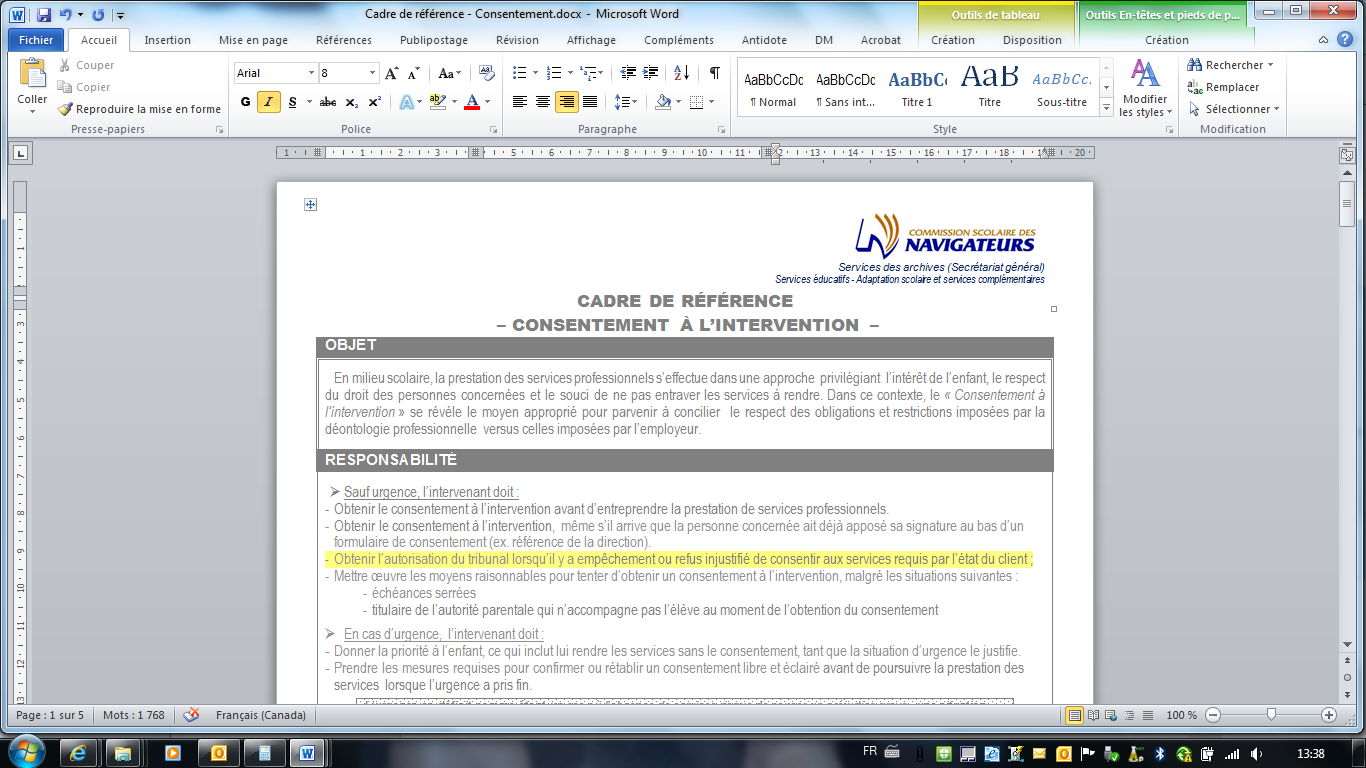 